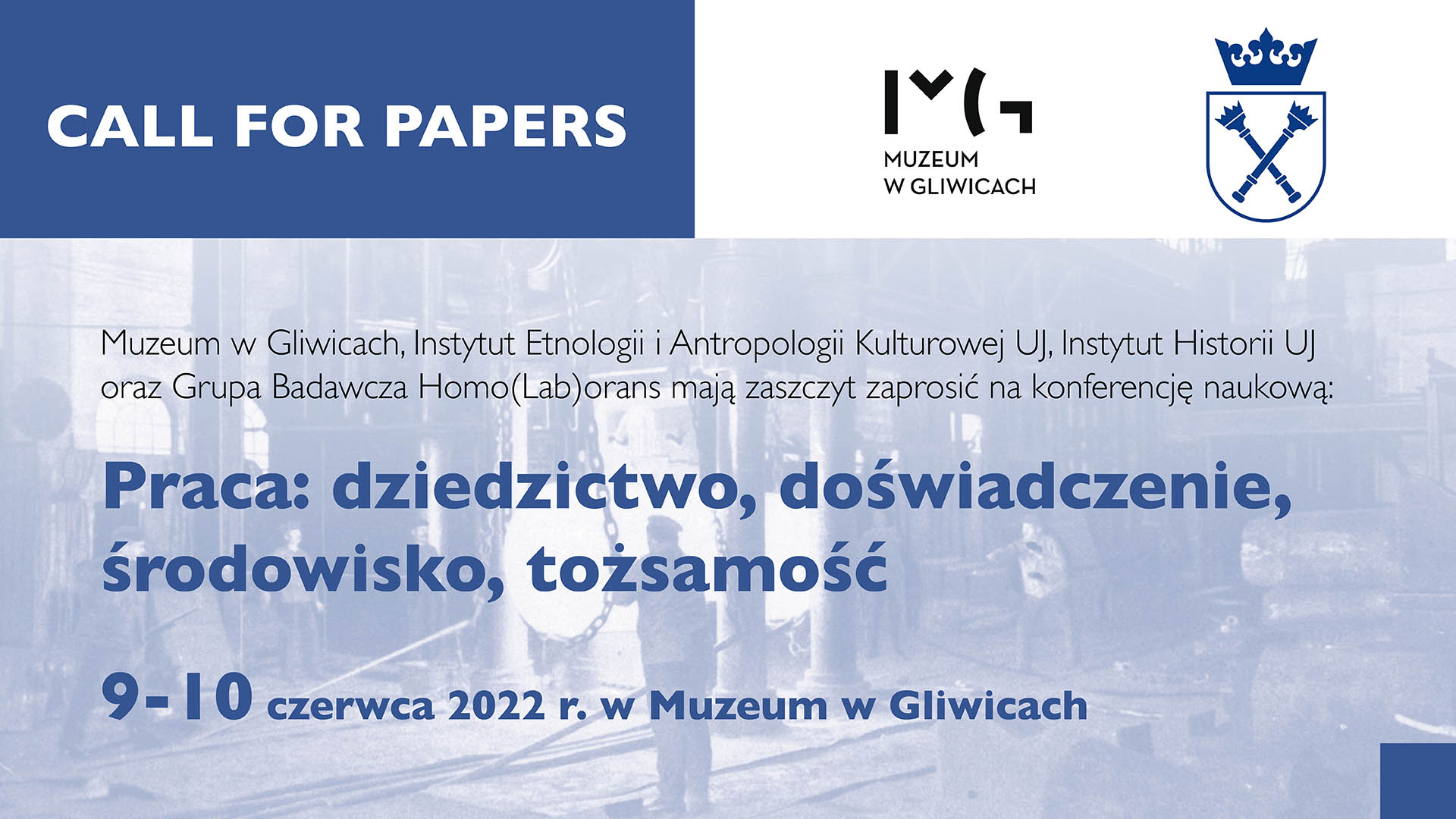 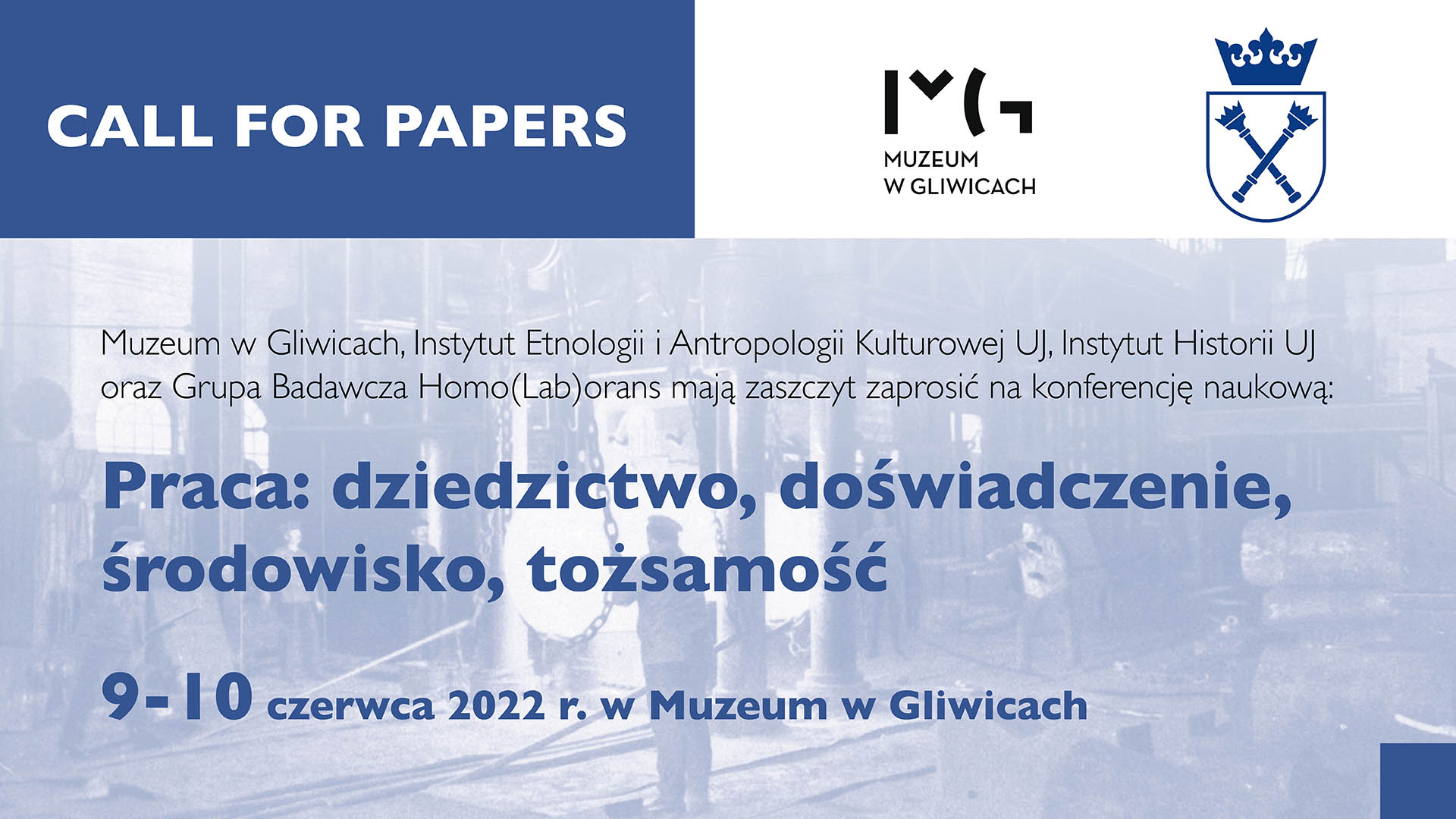 Konferencja 
KARTA ZGŁOSZENIAImię i nazwisko………………………………………………………………………..
Tytuł/stopień/zawodowy/naukowy………………………………………………………………………..
Reprezentowana instytucja………………………………………………………………………...Dane do kontaktu:Ulica…………………………………………………………………..Kod pocztowy, miejscowość………………………………………….Nr telefonu…………………………………………………………….e-mail …………………………………………………………………Nota o autorze (maks. ½ strony):…………………………………………………………………………Tytuł referatu …………………………………………………………………………Rodzaj wystąpienia (proszę zaznaczyć właściwe):  referat		 posterABSTRAKT (maks. 300-400 wyrazów – referat; 200-300 wyrazów - poster)…………………………………………………………………………Zapotrzebowanie sprzętowe (projektor, laptop itp.):…………………